Convocatoria Nacional a Proyectos de Intervención Educativa“Formando docentes, ampliando la participación estudiantil”Etapa 1 de Preinscripción: Guía de Anteproyecto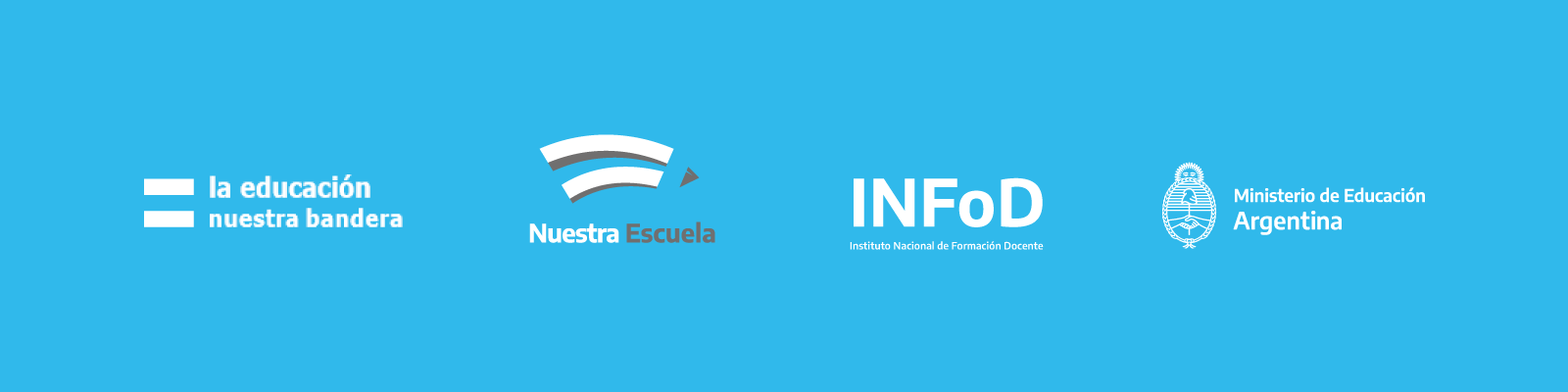 Formulario de Preinscripción Proyecto 2023Antes de completar el anteproyecto, se solicita leer detenidamente el documento “Bases para la convocatoria a propuestas de intervención educativa” donde se explica en qué consiste la convocatoria y cómo completar cada punto del proyecto.El anteproyecto deberá ser redactado siguiendo el presente modelo sin modificación alguna. Una vez completado, se deberá imprimir, firmar, digitalizar y adjuntar en la preinscripción en línea junto a otros datos requeridos.Datos institucionalesCoordinación del proyectoDatos profesor/a coordinador/a del proyecto:Nombre:Apellido:DNI:Mail:Teléfono de contacto:Cargo en la Institución:Datos estudiante coordinador/a del proyectoNombre:Apellido:DNI:Mail:Teléfono de contacto:Profesorado que estudia:Descripción del anteproyecto3.1. Título del anteproyecto3.2. Descripción de la propuesta:¿Qué se va a realizar? ¿Por qué? ¿Cuáles son las características principales del proyecto? (Extensión máxima 150 palabras)3.3. Ámbito de intervención:Seleccionar el ámbito de intervención (marcar con una cruz)Eje temáticoEn este punto, se debe seleccionar el eje en que se enmarca el proyecto:3.5. ActividadesDescribir brevemente qué actividades se proponen realizar4. FirmasDirector/a del Instituto (o autoridad máxima)Firma Apellido y Nombre: Cargo en la Institución: Sello correspondiente: Profesor/a Coordinador/a del ProyectoFirma Apellido y Nombre:Cargo en la Institución:Estudiante coordinador/a del ProyectoFirma Apellido y Nombre:“Formando docentes, ampliando la participación estudiantil”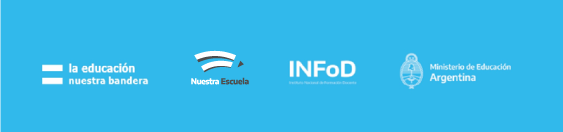 Provincia:Localidad:Nombre del Instituto:CUE:Dirección:Código postal:Teléfono:Mail:Nombre del Director/a o máxima autoridad a cargo del ISFD:Escriba aquí…Escriba aquí… En el Instituto Superior de Formación Docente En la comunidad (organizaciones e instituciones de la sociedad civil; espacios públicos; entre otros).Participación democrática y derechos humanos.  Educación y ciudadanía digital.Inclusión y discapacidad.Arte y educación.Educación sexual integral.Educación ambiental integral.Educación e Interculturalidad.Educación y prevención del consumo problemático.Educación en espacios comunitarios.Educación en contextos de encierro.Educación, deporte y desarrollo comunitario.Promoción de la lectura y escritura.Comunicación y cultura.Abordaje educativo de situaciones complejas relacionadas con la vida institucionalEscriba aquí…